Publicado en  el 14/01/2014 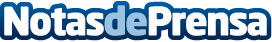 3M inaugura con la colaboración de  Inforpress su Centro de Innovación  para España y PortugalDatos de contacto:InforpressNota de prensa publicada en: https://www.notasdeprensa.es/3m-inaugura-con-la-colaboracion-de-inforpress_1 Categorias: Comunicación http://www.notasdeprensa.es